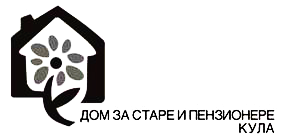 Број: 01-1021/14Дана: 28.11.2014. годинеК У Л А, М.Тита 99УГОВОР о јавној набавци Радова-санација санитарних чворова -закључен између:Установе "Дом за старе и пензионере Кула" Кула, Маршала Тита 99, ПИБ100262942, матични број 01718556, (у даљем тексту Наручилац), коју заступа директор Ранко Шпањевићи „Блашко-градња“доо, са седиштем у Кули,Улица Маршала Тита број 123, ПИБ 108465510, матични број 21005177, које  заступа директор Ружица Стојановић (у даљем тексту Извођач).Члан 1.Предмет уговора је набавка радова-санација санитарних чворова- по спроведеном поступку ЈНМВ бр. 05/2014. Саставни део овог уговора су наведени предмер и предрачун радова и понуда извођача бр. П-238/14 од 27.11.2014. године.Цена и начин плаћања Члан 2.Укупна цена предметних радова из члана 1 износи: 817.490,00динара (словима: осамстоседамнаестхиљадачетиристодеведесетдинара и 00/100) без ПДВ-а, 980.988,00 динара (словима: девтстоосамдестхиљададеветстоосамдесетосамдинара и 00/100) са ПДВ-ом. Јединчне цене и паушалне цене, а тиме и збирна цена које је извођач навео у понуди и које су одређене одлуком о избору најповољније понуде бр. 01-970-5/14 од 28.11. 2014. године су фиксне и неће се мењати током трајања целог уговорног периода.Члан 3.Радове који су предмет овог Уговора Наручилац  ће извођачу платити према условима из Конкурсне документације и то 100% уговорене вредности радова са ПДВ-ом, односно 980.988,00 динара на име аванса по испостављеној авансној фактури и приложеним средствима обезбеђења, а по закључењу уговора и трансферу наменских средстава од Министарства за рад, запошљавање, борачка и социјална питања. Рок за извођење радова Члан 4.Извођач је дужан да све радове које су предмет овог уговора изведе у року од 45 радних дана, рачунајући тај рок од дана закључења уговора, односно од дана увођења у посао и трансфера наменских средстава од Министарства за рад, запошљавање, борачка и социјална питања.Рок за извођење радова може се продужити услед више силе, тј. услед временских услова који онемогућавају извођење предметних радова или њихово извођење у таквим условима не би обезбедило потребан квалитет радова. Рок се може продужити до наступања услова који омогућавају квалитетно извођење радова у складу са стандардима и праксом који важе за ивођење радова ове врсте.У случају евентуалног продужења рока сагласно одредбама става 2 овог члана, регулисаће се Анексом уговора.Обавезе НаручиоцаЧлан 5.Наручилац се обавезује да обезбеди средства за финансирање извођења радова и да извођачу плати уговорену цену на начин и у роковима предвиђеним уговором. Наручилац има право да врши стручни надзор над радовима извођача и да на тај начин контролише квалитет радова и ток радова и именоваће надзорни орган.Обавезе извођачаЧлан 6.Извођач се обавезује да ће уговорене радове извести благовремено и квалитетно, у складу са правилима струке, стандардима и нормативима и са пажњом доброг извођача. Извођач је обавезан да обезбеди сав потребан материјал, одговарајућу радну снагу и сву потребну опрему за несметано извођење радова, у складу са Понудом. Извођач је дужан да поступи по свим примедбама и захтевима Наручиоца датим на основу извршеног надзора и да у том циљу, у зависности од конкретне ситуације, изврши поправку или поновно извођење радова.Члан 7.Извођач се обавезује да пре почетка радова, решењем именује лице одговорно за извођење радова, односно одговорног извођача радова и о томе писмено обавести Наручиоца.   Извођач обезбеђује мере заштите на раду за своје радове.Уговорна казнаЧлан 8. Ако извођач не заврши све уговорене радове у року одређеном у члану 4 овог уговора, дужан је да за сваки дан закашњења плати Наручиоцу уговорну казну у износу од 0,2% од укупне вредности уговорених радова без ПДВ-а из члана 2 овог Уговора.Укупна висина уговорне казне из претходног става може да износи највише до 5 % без ПДВ-а од износа  из члана 2 овог Уговора.ГаранцијаЧлан 9.Гарантни рок за квалитет изведених радова износи онолико колико је предвиђен понудом извођача, а најмање  2 (две) године од примопредаје изведених радова.Члан 10.Наручилац је дужан да, у току гарантног рока, у писменој форми (рекламација) пријави недостатке на изведеним радовима чим установи исте, а најдуже у року од 30 дана од дана када је недостатке утврдио.Наручилац испуњава своју обавезу обавештавања даном када рекламацију о недостатку пошаље на адресу извођача, препорученом пошиљком.Наручилац је дужан да детаљно опише недостатак, да наведе какав захтев по основу њега има према извођачу и у ком временском периоду захтева његово отклањање.Члан 11.Извођач се обавезује да ће наручиоца информисати о начину отклањања рекламиране грешке и да ће с њим договорити термин за њено отклањање, најкасније 48 сати након добијања рекламације од стране наручиоца.Средства обезбеђења испуњења обавезаЧлан 12.Средства обезбеђења испуњења обавеза су регистроване бланко сопствене менице (евидентиране у Регистру меница и овлашћења Народне банке Србије) за: повраћај аванског плаћања, за добро извршење посла и за отклањање грешака у гарантном року.Извођач се обавезује да у тренутку закључења уговора преда Наручиоцу регистровану бланко сопствену меницу за повраћај авансног плаћања. Извођач се обавезује да до тренутка закључења уговора преда Наручиоцу регистровану бланко сопствену меницу за добро извршење посла.Извођач се обавезује да до тренутка примопредаје изведених радова преда Наручиоцу регистровану бланко сопствену меницу за отклањање грешака у гарантном року.Члан 13.У случају да извођач није у могућности да изврши радове предвиђене уговором из разлога који су на његовој страни, а примио је аванс, Наручилац ће уновчити регистровану бланко сопствену меницу за повраћај авансног плаћања (безусловну и наплативу на први позив), серијски број АВ 2243685од28.11.2014.год., издату од Koмерцијална банка АД Београд, у висини од 100% уговорене цене са ПДВ-ом, што износи 980.988,00 дин (словима: девтстоосамдестхиљададеветстоосамдесетосамдинара и 00/100).У случају да извођач не изврши своје уговорне обавезе предвиђене уговором из разлога који су на његовој страни, а примио је аванс, Наручилац ће уновчити регистровану бланко сопствену меницу за добро извршење посла (безусловну и наплативу на први позив), серијски број АВ 2243684 од 28.11. 2014. године, издату од Koмерцијална банка АД Београд, у висини од 10% уговорене цене без ПДВ-а, што износи 98.098,80 дин (словима: деведесетосамхиљададеведесетосамдинара и 80/100_).Уколико се продуже рокови извршења радова, под условима предвиђеним конкурсном документацијом, продужиће се и рок важности регистроване бланко сопствене менице за исти временски период.У случају да извођач не отклони грешке на изведеним радовима у гарантом року, из разлога који су на његовој страни, а примио је аванс, Наручилац ће уновчити регистровану бланко сопствену меницу за отклањање грешака у гарантном року (безусловну и наплативу на први позив) серијски број АВ бр. 2243683 од 28.11. 2014. године, издату од Koмерцијална банка АД Београд, у висини од 10% уговорене цене без ПДВ-а, што износи 98.098,80 дин(словима: деведесетосамхиљададеведесетосамдинара и 80/100_).Примопредаја изведених радова Члан 14.Примопредаја изведених радова ће се извршити у року од 5 дана по извршеном техничком прегледу објекта.За примопредају изведених радова образоваће се комисија састављена од представника извођача и Наручиоца, а решењем ће је образовати н Наручилац. Примопредаја и коначан обрачун радова се врши записнички. Престанак уговораЧлан 15.Наручилац може раскинути овај уговор ако извођач не буде могао да изврши своје обавезе из уговора.Члан 16.Извођач може раскинути овај уговор ако Наручилац не изврши своје уговорне обавезе.Завршне одредбеЧлан 17.За све што није предвиђено овим уговором, сходно ће се примењивати одредбе Закона о облигационим односима, Посебне узансе о грађењу, стандарди и други прописи који регулишу извођење радова који су предмет уговора.Члан 18.Уговорне стране су сагласне да све спорове решавају споразумно. У случају непостизања споразума, стварно и месно је надлежан суд по седишту Наручиоца.Члан 19.Овај уговор је сачињен у 6 (шест) истоветних примерака, од којих свакој уговорној страни припада по 3 (три) примерка. ИЗВОЂАЧ РАДОВА„БЛАШКО-ГРАДЊА“ДОО_____________________________Ружица Стојановић(М.П.)НАРУЧИЛАЦ РАДОВАДОМ ЗА СТАРЕ И ПЕНЗИОНЕРЕ КУЛА_____________________________Ранко Шпањевић(М.П.)